             ТОВ «ДОБРОКРАЙ»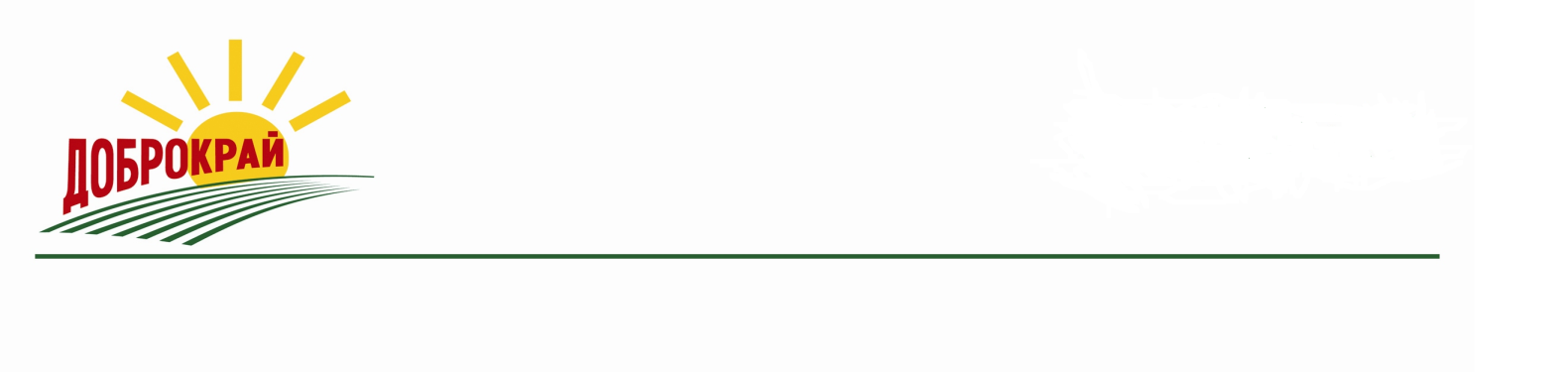 Повна назва: ТОВАРИСТВО З ОБМЕЖЕНОЮ ВІДПОВІДАЛЬНІСТЮ «ДОБРОКРАЙ» Скорочена назва: ТОВ «ДОБРОКРАЙ»ЄДРПОУ:  39388580Адреса юридична: 69002, Запорізька обл., м. Запоріжжя, вул. Запорізька буд.  1, кв. 13Адреса фактична: 69057, Запорізька обл., м. Запоріжжя, пр. Соборний 158, оф. 319БАНК: п/р № 26002460635 в ПАТ «Райффайзен Банк Аваль» МФО: 380805ІПН: 393885808269Тел.: 050 4807091Директор: Омельченко Віктор Валерійович e-mail: trest-s@ukr.netЮр. адрес: 69002, г. Запорожье, ул. Запорожская, д.1, к.13; факт. адрес: 69057, г. Запорожье, пр. Соборний, д. 158, оф. 319; ОКПО 39388580; ИНН 393885808269; р/с 26002460635 в АО «Райффайзен Банк Аваль» г. Киев; МФО 380805,тел./факс: (061)2200887;E-mail: trest-s@ukr.net